If you have any questions, are unable to complete any sections of the enrollment package, need help completing the process, or are missing any pages (see the checklist below) please contact our office. You can reach MSCS at 803-815-1524 or via email at info@midlandsstem.orgMidlands STEM Charter School (MSCS) does not discriminate on the basis of race, gender/orientation, religion, disability, age, ethnicity, national origin or immigrant status in its programs and activities, and provides equal access to the Boy Scouts and other designated youth groups. All students residing in South Carolina are eligible to apply. MSCS is a public school and does not charge tuition.Student Name ________________________________________________ GRADE: PK4 K5 1 2 3 4 5 6 7 8 9 10 11 12                          Last                       First                    MiddleCheck off each item as completed and keep in the same order: This Checklist – with all boxes checkedPlease write student name and grade on the top right corner of each page.Enrollment Form (pages 2, 3, & 4) Family Volunteer Information (page 5)Request for Records (page 6)FERPA Form (page 7)Parent/Guardian Agreement (page 8)Attachments (Enrollment not complete without all attachments):Copy of Birth Certificate Copy of Social Security CardCopy of Certificate of ImmunizationProof of Residency of South Carolina:  MSCS requires one proof of residency from either category A and category B. Category A. Copy of one of the following: rental or lease agreement or proof of home ownership such as purchase agreement, property tax or mortgage, bill of sale, or property title. Category B.  Copy of one of the following:  Current utility, cable, water, electric bill or photo ID.   Email (info@midlandsstem.org), US mail, or hand deliver to MSCS office the completed enrollment package with all required documentation to: Midlands STEM Charter School112 Crane St.Winnsboro, S.C. 29180 Attn: AdmissionsOffice hours:  Mon. thru Fri. 8:00am to 3:30pmSummer office hours: Mon. thru Thur. 8:00am to 5:00pm2024-2025 ENROLLMENT FORMPERMANENT RECORDS (please print clearly)STUDENT INFORMATIONSTUDENT NAME:  			(LAST)				(FIRST)	      		(MIDDLE)         (SUFFIX:  Jr., Sr., III, etc.)GRADE ENTERING 2024-2025 (CIRCLE ONE):  Pk4   K5    1       2       3       4       5       6      7      8      9     10   11   12AGE:		BIRTH DATE:	 		SOCIAL SECURITY NUMBER:GENDER: Male    Female  		PRIMARY LANGUAGE:  REQUIRED RACE CODES: If not completed, school personnel are required to make a selection. Multiple races may be chosen. African American 		 African American/American Indian 	 American Indian  Asian 			 Hawaiian/Pacific Islander 		 Hispanic 	 White/African American 	 White/American Indian 		 White/Asian 		 WhiteCurrent School Attending: Public School Zoned to Attend: Is your child currently receiving free or reduced lunches?    YES      NO Has your student studied a foreign language?  YES    NO     Which language(s) and how many years?  SPECIAL EDUCATION:  Is student currently receiving special education services or have an IEP (Individualized Education Program)?  YES      NO     If yes, please specify:  Resource     Inclusion     Self-containedIf yes, please ID area(s):   LD     ED     EMD     Visually Impaired     Hearing Impaired      Other: Does student participate in a designated Gifted & Talented Program? YES       NO NAME OF PROGRAM: Has your child repeated a grade? No       YES     IF YES, Which Grade(s):    	Is there a possibility the student will not be promoted to the next grade this year?  YES     NO Has the student ever been expelled?  YES      NO is the student currentlyunder expulsion proceeding? YES      NO Did the student leave his/her previous school due to special problems (such as discipline, attendance, and/or academics)?  YES      NO    If yes, please explain: Midlands STEM Charter School (MSCS) does not discriminate on the basis of race, gender/orientation, religion, disability, age, ethnicity, national origin or immigrant status in its programs and activities, and provides equal access to the Boy Scouts and other designated youth groups. All students residing in South Carolina are eligible to apply.  MSCS is a public charter school and does not charge tuition.STUDENT SIBLING/FAMILY INFORMATIONNAME AND GRADE OF SIBLINGS ENROLLED OR ENROLLING IN MSCS: Sibling 1:									Grade:Sibling 2:									Grade:Sibling 3:									GradeNAME OF PARENT(S) / GUARDIAN(S) STUDENT LIVES WITH:IF GUARDIAN, PROOF OF GUARDIANSHIP:RELATIONSHIP TO STUDENT:PARENT/GUARDIAN 1 (PRIMARY CONTACT)NAME: 		(FIRST)				(MIDDLE)	      		(LAST)ADDRESS: CITY:				  				STATE:			ZIP CODE:MAILING ADDRESS (if different from above):CITY:								STATE:			ZIP CODE:HOME PHONE:			 			CELL: EMAIL:May MSCS publish your phone numbers in the school directory?  YES      NO  May MSCS publish your email address in the school directory?  YES      NO PARENT/GUARDIAN 2 NAME: 		(FIRST)				(MIDDLE)	      		(LAST)ADDRESS: CITY:				  				STATE:			ZIP CODE:MAILING ADDRESS (if different from above):CITY:								STATE:			ZIP CODE:HOME PHONE:			 	 		 CELL: EMAIL:May MSCS publish your phone numbers in the school directory?  YES      NO  May MSCS publish your email address in the school directory?     YES      NO OPTIONAL STUDENT PROGRAMS (FEES MAY APPLY)Are YOU INTERESTED IN AFTER SCHOOL CARE PROGRAMS?               YES      NO Midlands STEM Charter School (MSCS) does not discriminate on the basis of race, gender/orientation, religion, disability, age, ethnicity, national origin or immigrant status in its programs and activities, and provides equal access to the Boy Scouts and other designated youth groups. All students residing in South Carolina are eligible to apply.  MSCS is a public charter school and does not charge tuition.STUDENT HEALTH INFORMATIONPrimary Physician:								Phone: Dentist:										 Phone:Health Insurance COMPANY:						   GROUP / ID #: Emergency Contact 							Relationship:Address:										Phone:Does your child have a 504 Health Plan to coordinate required services?   Yes      No Does your child wear:  Prescription Glasses      Contact Lens      Hearing Aid      Other:  Please describe any health concerns we should be aware of like allergies: Other information or concerns you would like to bring to the ADMINSTRATION or faculTY attention: Midlands STEM Charter School (MSCS) does not discriminate on the basis of race, gender/orientation, religion, disability, age, ethnicity, national origin or immigrant status in its programs and activities, and provides equal access to the Boy Scouts and other designated youth groups. All students residing in South Carolina are eligible to apply.  MSCS is a public charter school and does not charge tuition.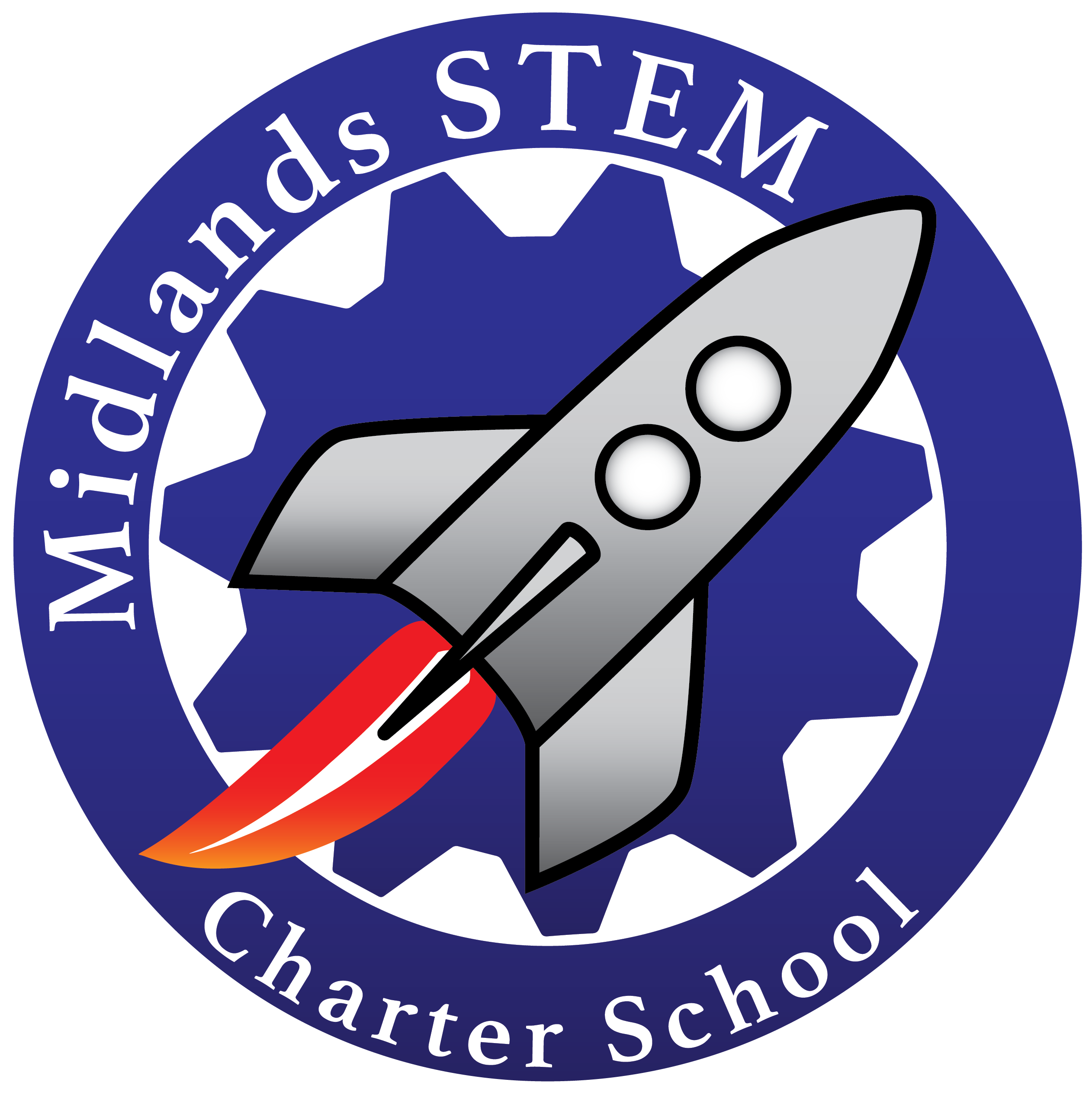 MSCS FAMILY VOLUNTEER FORMFamilies are critical to the success of charter schools. MSCS understands that families want to be involved and help in any way possible. Below is a list of areas where volunteers can help create the best learning environment for all children at Midlands STEM Charter School.  We encourage you to select all areas of interest and those where your specific skills and talents can be best utilized. Volunteer Name:  						Best Contact Info:Volunteer Name:  						Best Contact Info:Volunteer Name:  						Best Contact Info:Parent Teacher Organization (PTO)Before School ProgramAfter School ProgramAthletic Booster Club-Future ProjectLandscaping and/or outside projects Student extra-curricular activities (lego robotics, student government, clubs, sports, cheering)Finance Committee (long term planning for MSI)Classroom Project Helpers/Party PlannersAssist with technology needs of the schoolMentor or tutor students before or after schoolAdministrative Support (data entry, filing, stuffing envelopes)Attend charter school related trainingsOther (Please specify):  _________________________________________________________Midlands STEM Charter School (MSCS) does not discriminate on the basis of race, gender/orientation, religion, disability, age, ethnicity, national origin or immigrant status in its programs and activities, and provides equal access to the Boy Scouts and other designated youth groups. All students residing in South Carolina are eligible to apply.  MSCS is a public charter school and does not charge tuition.REQUEST FOR RELEASE OF RECORDSPlease forward the following information, as applicable:  Transcript                   	  Attendance Record               		  IEP/Due process folder  Withdrawal Form       	  Psychological 		  	  CCSD permanent file  504 plan			  Standardized test scores		      Student has a IEP  Discipline Record       	  IGP/Career Assessment		      Student does not have an IEP  Complete numeric grades to date of withdrawal  Home Language Survey(s)     English Language Learn (ELL) Initial Placement Screener  ELL Accommodation Plan       Most Recent State Language Proficiency TestAPPLICANT/STUDENT:Name of Student: 			First					 Middle 				Last Records requested for grade(s): CURRENT SCHOOL:Name of Current School:									Grade: School Street Address: City:									State:			Zip: School Phone:						School Fax: Teacher: 							Principal: PARENT:Parental permission is no longer required when authorized school personnel requests records (Family Education Act, Final Rule on Education Records, Federal registration, June 17, 1976 Vol. 41 No. 118 Page 24673).  It states that the school officials, including teachers within the educational institutions and officials of other school systems in which the student may intend to enroll, may receive school records without written consent for such releases.Name of Parent 			First Name 					Last NameParent’s Signature 										Date  Parent requests DHEC Immunization Documents from previous school to meet 2024-2025 Enrollment Requirements at Midlands STEM Charter School. I understand that if DHEC documents are not provided by this Transcript Request, I will assume responsibility for providing required documents within 30 days.Midlands STEM Charter School (MSCS) does not discriminate on the basis of race, gender/orientation, religion, disability, age, ethnicity, national origin or immigrant status in its programs and activities, and provides equal access to the Boy Scouts and other designated youth groups. All students residing in South Carolina are eligible to apply.  MSCS is a public charter school and does not charge tuition.112 Crane St. ● Winnsboro, SC 29180 ● tel. (803) 815-1524 ● www.midlandsstem.orgFAMILY EDUCATIONAL RIGHTS AND PRIVACY ACT (FERPA) CONSENT FORMThe Family Educational Rights and Privacy Act (FERPA) gives parents and students over 18 years of age (“eligible students”) certain rights regarding the student’s education records. One of those rights is the right to consent to disclosures of personally identifiable information contained in the student’s education records. Midlands STEM Charter School and its designated curriculum provider have found that to best serve the student’s education needs, it is necessary to disclose a student’s name and address to the following classes of vendors that provide important services related to your student’s education. In all cases, these vendors will have agreed to ensure the confidentiality of the student’s name and address and to not use the information for purposes other than what is contracted for the student’s education needs.Suppliers of computers and educational materials for purpose of shipping to and from the student’s home.Customer care providers that handle overflow calls.Internet service provider.Companies that enter the student information into a computer database for use by school officials.Other contractors and subcontractors that MSCS identifies as necessary for providing education services.I hereby agree that my student’s name and address be provided to the above identified contractors to ensure that MSCS can best meet my student’s education needs.PARENT/GUARDIAN’S SIGNATURE:								DATE:MEDIA/PHOTO/VIDEO/VOICE RELEASEThroughout the year, there are occasions when MSCS may want to take pictures/videos of your student participating in activities related to the school. We may use, duplicate, broadcast, distribute and display these pictures/videos in MSCS publications, newspaper, school website, radio, TV and / or homerooms, advertising, other media outlets, etc. We request that you sign this media/photo/video/voice release for your student to allow us to record on film, tape or otherwise, to edit such items as desirable/necessary and to use the student’s name, likeness, image, voice, and performance as outlined above. Thank you in advance for your support and understanding.  I give my consent for MSCS to use pictures/video of my student.  I do NOT give my consent for MSCS to use pictures/video of my student. PARENT / GUARDIAN’S SIGNATURE: 							DATE: Midlands STEM Charter School (MSCS) does not discriminate on the basis of race, gender/orientation, religion, disability, age, ethnicity, national origin or immigrant status in its programs and activities, and provides equal access to the Boy Scouts and other designated youth groups. All students residing in South Carolina are eligible to apply.  MSCS is a public charter school and does not charge tuition.PARENT/GUARDIAN AGREEMENTBy enrolling my child at MSCS, I understand and agree to the following conditions of admission: MSCS is a public charter school as defined by the South Carolina Charter Schools Act (S.C. Code Ann. §59-40-10, et seq.). The Charter Schools Act provides for, among other things, the operation of public schools so that teachers and parents have greater say in the management of the school and to exempt the school from some state regulations.MSCS is governed by a Board of Directors and will operate as set forth in the charter and by-laws of MSCS.  In accordance with Public Charter School legislation, the Board of Directors is elected by the parents and employees of the school.  Each family receives one vote per student attending MSCS.  Acceptance is conditional upon promotion to the grade the student has been admitted to MSCS. If the student is not promoted to the grade for which they have been accepted, there may not be a space available for them in MSCS.  Proof of promotion must be received by MSCS via records transfer prior to placement. TERMSI understand that MSCS is rigorous and sets high expectations in the areas of academics and discipline.I understand that the school philosophy requires parental and student involvement and I agree to be an active participant in my child’s education.I will be responsible for seeing that my child arrives on time each day.  I will strive for daily attendance by my child.  Absenteeism by the student may result in a repeat grade. I will see that the student makes up his/her work assignments when he/she is absent.  I agree to abide by the terms relating to absences as defined by the MSCS charter and/or regulations.I will attend Parent-Teacher educational meetings.I will keep current the information on the student enrollment card. I will inform the school immediately of new phone numbers, addresses, and any changes in the student’s situation.I understand that my child must reside in South Carolina to attend MSCS.Signatures of Parents/Guardians for (student’s name):Print Name:  					Signature: 					Date: Print Name:  					Signature: 					Date: 